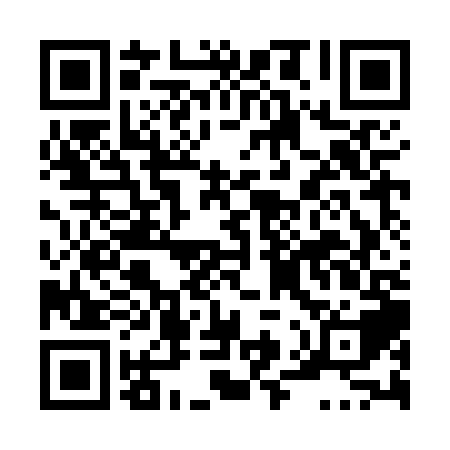 Ramadan times for Godolphin, Ontario, CanadaMon 11 Mar 2024 - Wed 10 Apr 2024High Latitude Method: Angle Based RulePrayer Calculation Method: Islamic Society of North AmericaAsar Calculation Method: HanafiPrayer times provided by https://www.salahtimes.comDateDayFajrSuhurSunriseDhuhrAsrIftarMaghribIsha11Mon6:116:117:301:215:257:137:138:3312Tue6:096:097:281:215:267:157:158:3413Wed6:076:077:271:215:277:167:168:3614Thu6:056:057:251:215:287:177:178:3715Fri6:036:037:231:205:297:187:188:3816Sat6:016:017:211:205:307:207:208:4017Sun5:595:597:191:205:317:217:218:4118Mon5:585:587:171:195:327:227:228:4219Tue5:565:567:161:195:337:237:238:4420Wed5:545:547:141:195:347:257:258:4521Thu5:525:527:121:195:357:267:268:4622Fri5:505:507:101:185:367:277:278:4823Sat5:485:487:081:185:377:287:288:4924Sun5:465:467:061:185:387:307:308:5025Mon5:445:447:051:175:397:317:318:5226Tue5:425:427:031:175:397:327:328:5327Wed5:405:407:011:175:407:337:338:5528Thu5:385:386:591:165:417:357:358:5629Fri5:365:366:571:165:427:367:368:5730Sat5:345:346:551:165:437:377:378:5931Sun5:325:326:541:165:447:387:389:001Mon5:305:306:521:155:457:407:409:022Tue5:285:286:501:155:467:417:419:033Wed5:265:266:481:155:477:427:429:054Thu5:245:246:461:145:477:437:439:065Fri5:215:216:441:145:487:447:449:086Sat5:195:196:431:145:497:467:469:097Sun5:175:176:411:145:507:477:479:118Mon5:155:156:391:135:517:487:489:129Tue5:135:136:371:135:527:497:499:1410Wed5:115:116:361:135:527:517:519:15